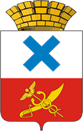 Администрация Городского округа «город Ирбит»Свердловской областиПОСТАНОВЛЕНИЕот 20 декабря  2021 года № 2080-ПА г. Ирбит Об утверждении программы профилактики рисков причинения вреда (ущерба) охраняемым законом ценностям при осуществлении муниципального контроля в сфере благоустройства на территории Городского округа «город Ирбит» Свердловской области на 2022 годВ  соответствии с Федеральным законом от 31 июля 2020 года                    № 248-ФЗ «О государственном контроле (надзоре) и муниципальном контроле в Российской Федерации», Федеральным законом                                   от 6 октября 2003 года № 131-ФЗ «Об общих принципах организации местного самоуправления в Российской Федерации», постановлением Правительства Российской Федерации от 25.06.2021 № 990 «Об утверждении Правил разработки и утверждения контрольными (надзорными) органами программы профилактики рисков причинения вреда (ущерба) охраняемым законом ценностям», руководствуясь Уставом Городского округа                      «город Ирбит» Свердловской области, администрация Городского округа «город Ирбит» Свердловской областиПОСТАНОВЛЯЕТ: 1. Утвердить программу профилактики рисков причинения вреда (ущерба) охраняемым законом ценностям при осуществлении муниципального контроля в сфере благоустройства на территории Городского округа «город Ирбит» Свердловской области на 2022 год (прилагается).2. Отделу городского хозяйства администрации Городского округа «город Ирбит» Свердловской области обеспечить в пределах своей компетенции выполнение Программы профилактики нарушений, утвержденной пунктом 1 настоящего постановления.3. Контроль за исполнением настоящего постановления возложить                   на заместителя главы администрации Городского округа «город Ирбит» Свердловской области Н.В. Волкову.4. Отделу организационной работы и документообеспечения администрации Городского округа «город Ирбит» Свердловской области опубликовать настоящее постановление в общественно-политической газете «Восход» и разместить на официальном сайте администрации Городского округа «город Ирбит» Свердловской области (www.moirbit.ru).Глава Городского округа«город Ирбит» Свердловской области                                                 Н.В. ЮдинУТВЕРЖДЕНАпостановлением главы Городского округа «город Ирбит» Свердловской области от  20.12.2021 № 2080-ПАПРОГРАММАпрофилактики рисков причинения вреда (ущерба) охраняемым законом ценностям при осуществлении муниципального контроля в сфере благоустройства на территории Городского округа «город Ирбит» Свердловской области на 2022 годПрограмма профилактики рисков причинения вреда (ущерба) охраняемым законом ценностям при осуществлении муниципального контроля в сфере благоустройства на территории Городского округа «город Ирбит» Свердловской области на 2022 год, разработана в соответствии с Федеральным законом от 31.07.2020 № 248-ФЗ «О государственном контроле (надзоре) и муниципальном контроле в Российской Федерации», постановлением Правительства Российской Федерации от 25.06.2021 № 990 «Об утверждении Правил разработки и утверждения контрольными (надзорными) органами программы профилактики рисков причинения вреда (ущерба) охраняемым законом ценностям». Настоящая Программа профилактики рисков при осуществлении муниципального контроля в сфере благоустройства на территории Городского округа «город Ирбит» Свердловской области, устанавливает порядок проведения профилактических мероприятий, направленных на предупреждение причинения вреда (ущерба) охраняемым законом ценностям, соблюдение которых оценивается в рамках осуществления муниципального контроля.Раздел I. Анализ состояния осуществления муниципального  контроля в сфере благоустройстваМуниципальный контроль на территории Городского округа                   «город Ирбит» Свердловской области осуществляет отдел городского хозяйства администрации  Городского округа «город Ирбит» Свердловской области в лице его уполномоченных должностных лиц, определенных муниципальным правовым актом администрации Городского округа «город Ирбит» Свердловской области.Предметом муниципального контроля в сфере благоустройства является соблюдение гражданами и организациями Правил благоустройства территории Городского округа «город Ирбит» Свердловской области, в том числе требований к обеспечению доступности для инвалидов объектов социальной, инженерной и транспортной инфраструктур и предоставляемых услуг.Объектами муниципального контроля в сфере благоустройства являются:       а) деятельность, действия (бездействие) граждан и организаций, в рамках которых должны соблюдаться обязательные требования, в том числе предъявляемые к гражданам и организациям, осуществляющим деятельность, действия (бездействие);       б) результаты деятельности граждан и организаций, в том числе продукция (товары), работы и услуги, к которым предъявляются обязательные требования;        в) здания, помещения, сооружения, линейные объекты, территории, включая водные, земельные и лесные участки, оборудование, устройства, предметы, материалы, транспортные средства, компоненты природной среды, природные и природно-антропогенные объекты, другие объекты, которыми граждане и организации владеют и (или) пользуются, компоненты природной среды, природные и природно-антропогенные объекты, не находящиеся во владении и (или) пользовании граждан или организаций, к которым предъявляются обязательные требования (далее - производственные объекты).В рамках деятельности по осуществлению муниципального контроля в сфере благоустройства отделом  городского хозяйства проводятся контрольные и профилактические мероприятия по соблюдения правил благоустройства гражданами и организациями.Муниципальный контроль осуществляется в соответствии Федеральным законом от 31.07.2020 № 248-ФЗ «О государственном контроле (надзоре)                     и муниципальном контроле в Российской Федерации», другими федеральными законами, актами Президента Российской Федерации, постановлениями Правительства Российской Федерации, Положением о муниципальном контроле в сфере благоустройства на территории Городского округа «город Ирбит» Свердловской области, утвержденного Решением Думы Городского округа «город Ирбит» Свердловской области от 30.09.2021 № 327,  и нормативно-правовыми актами администрации Городского округа «город Ирбит» Свердловской области.Контролируемыми лицами муниципального контроля в сфере благоустройства является соблюдение гражданами и организациями Правил благоустройства территории Городского округа «город Ирбит» Свердловской областиРаздел II. Цели и задачи реализации программы  профилактикиОсновные цели и задачи программы профилактики, направленные на минимизацию рисков причинения вреда охраняемым законом ценностям и (или) ущерба, основанные на описании подконтрольной среды:1) стимулирование добросовестного соблюдения обязательных требований всеми контролируемыми лицами;2) устранение условий, причин и факторов, способных привести                        к нарушениям обязательных требований и (или) причинению вреда (ущерба) охраняемым законом ценностям;3) создание условий для доведения обязательных требований                                до контролируемых лиц, повышение информированности о способах их соблюдения.Цель программы - предупреждение нарушений обязательных требований законодательства, включая устранение причин, факторов и условий, способствующих возможному нарушению обязательных требований.Задачи программы:1) укрепление системы профилактики нарушений риска причинений вреда (ущерба) охраняемым законом ценностям укрепление системы профилактики нарушений обязательных требований;2) выявление причин, факторов и условий, способствующих нарушениям обязательных требований, разработка мероприятий направленных на их устранение;3) установление зависимости видов, форм и интенсивности профилактических мероприятий от особенностей конкретных подконтрольных субъектов, и проведение профилактических мероприятий с учетом данных факторов;4) повышение уровня правовой грамотности подконтрольных субъектов, в том числе путем обеспечения доступности информации об обязательных требований Правил благоустройства муниципального образования город Ирбит и необходимых мерах по их исполнению .Срок реализации Программы - 2022 год.Раздел III. Перечень профилактических мероприятий на 2022 годРаздел IV. Показатели результативности и эффективности программы профилактики Оценка эффективности профилактических мероприятий осуществляется по итогам опроса. Опрос проводится среди лиц, в отношении которых проводились проверочные и профилактические мероприятия, и лиц, участвующих в проведении профилактических мероприятий. Опрос проводится специалистами отдела городского хозяйства администрации ГО «город Ирбит»,  с использованием анкеты.Информация о достижении целевых показателей реализации Программы размещаются на официальном сайте администрации ГО «город Ирбит».Отдел городского хозяйства администрацииГО «город Ирбит» Свердловской областиЭлектронная почта ogkh-irbit@mail.ru№ п/пНаименование мероприятияСпособ реализацииСроки (периодичность) проведенияОтветственное лицо123451.Информирование по вопросам соблюдения обязательных требований Размещения на официальном сайте администрации ГО «город Ирбит» в сети «Интернет» www.moirbit.ru. перечня и текста нормативных правовых актов, муниципальных нормативных правовых актов, содержащих обязательные требования,  оценка соблюдения которых является предметом вида муниципального контроля годаСпециалист 1-ой категории отдела городского хозяйства администрациийстваКонсультирование контролируемых лиц и их представителей по вопросам, связанным с организацией и осуществлением муниципального контроля в сфере благоустройстваВ устной форме проводится по телефону, посредством видео-конференц-связи, на личном приеме, в ходе проведения профилактического мероприятия, контрольного мероприятия по следующим вопросам:местонахождение, контактные телефоны, адрес официального сайта администрации Городского округа «город Ирбит» Свердловской области в сети «Интернет» и адреса электронной почты;график работы отдела муниципального контроля, время приема посетителей;перечень нормативных правовых актов, регулирующих осуществление муниципального контроля, организация и осуществление муниципального контроля;перечень нормативных правовых актов, содержащих обязательные требования.Консультирование в письменной форме осуществляется путем направления ответа на письменной обращение контролируемых лиц и их представителей в случаях: представлен письменный запрос о предоставлении письменного ответа по вопросам консультирования;ответ на поставленные вопросы требует дополнительных запросов сведений от органов власти и иных лиц.В случае поступления более 5  однотипных запросов  контролируемых лиц о предоставлении письменных ответов консультирование по однотипным вопросам, осуществляется посредством размещения на официальном сайте администрации в сети «Интернет» www.moirbit.ru. письменного разъяснения, подписанного уполномоченным должностным лицом контрольного органа.В течении года по мере необходимостиСпециалист 1-ой категории отдела городского хозяйства администрации3.Выдача предостережений о недопустимости нарушения обязательных требованийВ случае наличия сведений о готовящихся нарушениях обязательных требований или признаках нарушений обязательных требований и (или) в случае отсутствия подтвержденных данных о том, что нарушение обязательных требований причинило вред (ущерб) охраняемым законом ценностям либо создало угрозу причинения вреда (ущерба) охраняемым законом ценностям, контролируемому лицу объявляется предостережение о недопустимости нарушения обязательных требований, путем направления почтовой связью, личного вручения, иным способом.В течении года при наличии основанийСпециалист 1-ой категории отдела городского хозяйства администрации4.Обобщение правоприменительной практики и проведения муниципального контроля в сфере благоустройства обеспечивается подготовка доклада о результатах правоприменительной практики  проведения муниципального контроля в сфере благоустройства, который размещается на официальном сайте www.moirbit.ru. не позднее 1 марта года, следующего за отчетнымОдин раз в годНачальник отдела городского хозяйства администрации№ п/пНаименование показателяМетодика расчета показателяБазовый период(целевые значения  предшествую-щего года)Целевое значение на 2022 год123451.Информированность контролируемых лиц о содержании обязательных требованийОпрос50%Не менее 50% опрошенных2.Понятность обязательных требований, их однозначное толкование контролируемыми лицами и должностными лицами отдела муниципального контроляОпрос50%Не менее 50% опрошенных3.Информированность контролируемых лиц  о порядке проведения проверокОпрос50%Не менее 50% опрошенных4.Выполнение профилактических программных мероприятий согласно перечнюОпрос специалистов, осуществляющих муниципальный контроль100%100% мероприятий, предусмотренных перечнем